#define leftCenterSensor A3#define leftNearSensor A4#define leftFarSensor A5#define rightCenterSensor A2#define rightNearSensor A1#define rightFarSensor A0#define leapTime 200#define leftMotor1 9#define leftMotor2 8#define rightMotor1 7#define rightMotor2 6#define led 13int leftCenterReading;int leftNearReading;int leftFarReading;int rightCenterReading;int rightNearReading;int rightFarReading;int leftNudge;int replaystage;int rightNudge;char path[30] = {};int pathLength;int readLength;void setup(){ pinMode(leftCenterSensor, INPUT); pinMode(leftNearSensor, INPUT); pinMode(leftFarSensor, INPUT); pinMode(rightCenterSensor, INPUT); pinMode(rightNearSensor, INPUT); pinMode(rightFarSensor, INPUT); pinMode(leftMotor1, OUTPUT); pinMode(leftMotor2, OUTPUT); pinMode(rightMotor1, OUTPUT); pinMode(rightMotor2, OUTPUT); pinMode(led, OUTPUT); //Serial.begin(115200); digitalWrite(led, HIGH); delay(1000);}void loop(){ readSensors();  if(leftFarReading<200 && rightFarReading<200 &&  (leftCenterReading>200 || rightCenterReading>200) ){  straight();  } else{  leftHandWall();  }}void readSensors(){ leftCenterReading = analogRead(leftCenterSensor); leftNearReading = analogRead(leftNearSensor); leftFarReading = analogRead(leftFarSensor); rightCenterReading = analogRead(rightCenterSensor); rightNearReading = analogRead(rightNearSensor); rightFarReading = analogRead(rightFarSensor); // serial printing below for debugging purposes// Serial.print("leftCenterReading: ");// Serial.println(leftCenterReading);// Serial.print("leftNearReading: ");// Serial.println(leftNearReading);// Serial.print("leftFarReading: ");// Serial.println(leftFarReading);// Serial.print("rightCenterReading: ");// Serial.println(rightCenterReading);// Serial.print("rightNearReading: ");// Serial.println(rightNearReading);// Serial.print("rightFarReading: ");// Serial.println(rightFarReading);// delay(200);}void leftHandWall(){ if( leftFarReading>200 && rightFarReading>200){ digitalWrite(leftMotor1, HIGH); digitalWrite(leftMotor2, LOW); digitalWrite(rightMotor1, HIGH); digitalWrite(rightMotor2, LOW); delay(leapTime); readSensors(); if(leftFarReading>200 || rightFarReading>200){ done(); } if(leftFarReading<200 && rightFarReading<200){  turnLeft(); } } if(leftFarReading>200){ // if you can turn left then turn left digitalWrite(leftMotor1, HIGH); digitalWrite(leftMotor2, LOW); digitalWrite(rightMotor1, HIGH); digitalWrite(rightMotor2, LOW); delay(leapTime); readSensors(); if(leftFarReading<200 && rightFarReading<200){ turnLeft(); } else{ done(); } } if(rightFarReading>200){ digitalWrite(leftMotor1, HIGH); digitalWrite(leftMotor2, LOW); digitalWrite(rightMotor1, HIGH); digitalWrite(rightMotor2, LOW); delay(30); readSensors(); if(leftFarReading>200){ delay(leapTime-30); readSensors(); if(rightFarReading>200 && leftFarReading>200){ done(); } else{ turnLeft(); return; } } delay(leapTime-30); readSensors(); if(leftFarReading<200 && leftCenterReading<200 && rightCenterReading<200 && rightFarReading<200){ turnRight(); return; } path[pathLength]='S'; // Serial.println("s"); pathLength++; //Serial.print("Path length: "); //Serial.println(pathLength); if(path[pathLength-2]=='B'){ //Serial.println("shortening path"); shortPath(); } straight(); } readSensors(); if(leftFarReading<200 && leftCenterReading<200 && rightCenterReading<200  && rightFarReading<200 && leftNearReading<200 && rightNearReading<200){ turnAround(); }}void done(){ digitalWrite(leftMotor1, LOW); digitalWrite(leftMotor2, LOW); digitalWrite(rightMotor1, LOW); digitalWrite(rightMotor2, LOW); replaystage=1; path[pathLength]='D'; pathLength++; while(analogRead(leftFarSensor)>200){ digitalWrite(led, LOW); delay(150); digitalWrite(led, HIGH); delay(150); } delay(500); replay();}void turnLeft(){ while(analogRead(rightCenterSensor)>200||analogRead(leftCenterSensor)>200){ digitalWrite(leftMotor1, LOW); digitalWrite(leftMotor2, HIGH); digitalWrite(rightMotor1, HIGH); digitalWrite(rightMotor2, LOW); delay(2); digitalWrite(leftMotor1, LOW); digitalWrite(leftMotor2, LOW); digitalWrite(rightMotor1, LOW); digitalWrite(rightMotor2, LOW); delay(1); } while(analogRead(rightCenterSensor)<200){ digitalWrite(leftMotor1, LOW); digitalWrite(leftMotor2, HIGH); digitalWrite(rightMotor1, HIGH); digitalWrite(rightMotor2, LOW); delay(2); digitalWrite(leftMotor1, LOW); digitalWrite(leftMotor2, LOW); digitalWrite(rightMotor1, LOW); digitalWrite(rightMotor2, LOW); delay(1); } if(replaystage==0){ path[pathLength]='L'; //Serial.println("l"); pathLength++; //Serial.print("Path length: "); //Serial.println(pathLength); if(path[pathLength-2]=='B'){ //Serial.println("shortening path"); shortPath(); } }}void turnRight(){ while(analogRead(rightCenterSensor)>200){ digitalWrite(leftMotor1, HIGH); digitalWrite(leftMotor2, LOW); digitalWrite(rightMotor1, LOW); digitalWrite(rightMotor2, HIGH); delay(2); digitalWrite(leftMotor1, LOW); digitalWrite(leftMotor2, LOW); digitalWrite(rightMotor1, LOW); digitalWrite(rightMotor2, LOW); delay(1); } while(analogRead(rightCenterSensor)<200){ digitalWrite(leftMotor1, HIGH); digitalWrite(leftMotor2, LOW); digitalWrite(rightMotor1, LOW); digitalWrite(rightMotor2, HIGH); delay(2); digitalWrite(leftMotor1, LOW); digitalWrite(leftMotor2, LOW); digitalWrite(rightMotor1, LOW); digitalWrite(rightMotor2, LOW); delay(1); } while(analogRead(leftCenterSensor)<200){ digitalWrite(leftMotor1, HIGH); digitalWrite(leftMotor2, LOW); digitalWrite(rightMotor1, LOW); digitalWrite(rightMotor2, HIGH); delay(2); digitalWrite(leftMotor1, LOW); digitalWrite(leftMotor2, LOW); digitalWrite(rightMotor1, LOW); digitalWrite(rightMotor2, LOW); delay(1); } if(replaystage==0){ path[pathLength]='R'; Serial.println("r"); pathLength++; Serial.print("Path length: "); Serial.println(pathLength); if(path[pathLength-2]=='B'){ Serial.println("shortening path"); shortPath(); } }}void straight(){ if( analogRead(leftCenterSensor)<200){ digitalWrite(leftMotor1, HIGH); digitalWrite(leftMotor2, LOW); digitalWrite(rightMotor1, HIGH); digitalWrite(rightMotor2, LOW); delay(1); digitalWrite(leftMotor1, HIGH); digitalWrite(leftMotor2, LOW); digitalWrite(rightMotor1, LOW); digitalWrite(rightMotor2, LOW); delay(5); return; } if(analogRead(rightCenterSensor)<200){ digitalWrite(leftMotor1, HIGH); digitalWrite(leftMotor2, LOW); digitalWrite(rightMotor1, HIGH); digitalWrite(rightMotor2, LOW); delay(1); digitalWrite(leftMotor1, LOW); digitalWrite(leftMotor2, LOW); digitalWrite(rightMotor1, HIGH); digitalWrite(rightMotor2, LOW); delay(5); return; } digitalWrite(leftMotor1, HIGH); digitalWrite(leftMotor2, LOW); digitalWrite(rightMotor1, HIGH); digitalWrite(rightMotor2, LOW); delay(4); digitalWrite(leftMotor1, LOW); digitalWrite(leftMotor2, LOW); digitalWrite(rightMotor1, LOW); digitalWrite(rightMotor2, LOW); delay(1);}void turnAround(){ digitalWrite(leftMotor1, HIGH); digitalWrite(leftMotor2, LOW); digitalWrite(rightMotor1, HIGH); digitalWrite(rightMotor2, LOW); delay(150); while(analogRead(leftCenterSensor)<200){ digitalWrite(leftMotor1, LOW); digitalWrite(leftMotor2, HIGH); digitalWrite(rightMotor1, HIGH); digitalWrite(rightMotor2, LOW); delay(2); digitalWrite(leftMotor1, LOW); digitalWrite(leftMotor2, LOW); digitalWrite(rightMotor1, LOW); digitalWrite(rightMotor2, LOW); delay(1); } path[pathLength]='B'; pathLength++; straight(); //Serial.println("b"); //Serial.print("Path length: "); //Serial.println(pathLength);}void shortPath(){ int shortDone=0; if(path[pathLength-3]=='L' && path[pathLength-1]=='R'){ pathLength-=3; path[pathLength]='B'; //Serial.println("test1"); shortDone=1; } if(path[pathLength-3]=='L' && path[pathLength-1]=='S' && shortDone==0){ pathLength-=3; path[pathLength]='R'; //Serial.println("test2"); shortDone=1; } if(path[pathLength-3]=='R' && path[pathLength-1]=='L' && shortDone==0){ pathLength-=3; path[pathLength]='B'; //Serial.println("test3"); shortDone=1; } if(path[pathLength-3]=='S' && path[pathLength-1]=='L' && shortDone==0){ pathLength-=3; path[pathLength]='R'; //Serial.println("test4"); shortDone=1; } if(path[pathLength-3]=='S' && path[pathLength-1]=='S' && shortDone==0){ pathLength-=3; path[pathLength]='B'; //Serial.println("test5"); shortDone=1; } if(path[pathLength-3]=='L' && path[pathLength-1]=='L' && shortDone==0){ pathLength-=3; path[pathLength]='S'; //Serial.println("test6"); shortDone=1; } path[pathLength+1]='D'; path[pathLength+2]='D'; pathLength++; //Serial.print("Path length: "); //Serial.println(pathLength); //printPath();}void printPath(){ Serial.println("+++++++++++++++++"); int x; while(x<=pathLength){ Serial.println(path[x]); x++; } Serial.println("+++++++++++++++++");}void replay(){ readSensors(); if(leftFarReading<200 && rightFarReading<200){ straight(); } else{ if(path[readLength]=='D'){ digitalWrite(leftMotor1, HIGH); digitalWrite(leftMotor2, LOW); digitalWrite(rightMotor1, HIGH); digitalWrite(rightMotor2, LOW); delay(100); digitalWrite(leftMotor1, LOW); digitalWrite(leftMotor2, LOW); digitalWrite(rightMotor1, LOW); digitalWrite(rightMotor2, LOW); endMotion(); } if(path[readLength]=='L'){ digitalWrite(leftMotor1, HIGH); digitalWrite(leftMotor2, LOW); digitalWrite(rightMotor1, HIGH); digitalWrite(rightMotor2, LOW); delay(leapTime); turnLeft(); } if(path[readLength]=='R'){ digitalWrite(leftMotor1, HIGH); digitalWrite(leftMotor2, LOW); digitalWrite(rightMotor1, HIGH); digitalWrite(rightMotor2, LOW); delay(leapTime); turnRight(); } if(path[readLength]=='S'){ digitalWrite(leftMotor1, HIGH); digitalWrite(leftMotor2, LOW); digitalWrite(rightMotor1, HIGH); digitalWrite(rightMotor2, LOW); delay(leapTime); straight(); } readLength++; } replay();}void endMotion(){ digitalWrite(led, LOW); delay(500); digitalWrite(led, HIGH); delay(200); digitalWrite(led, LOW); delay(200); digitalWrite(led, HIGH); delay(500); endMotion();}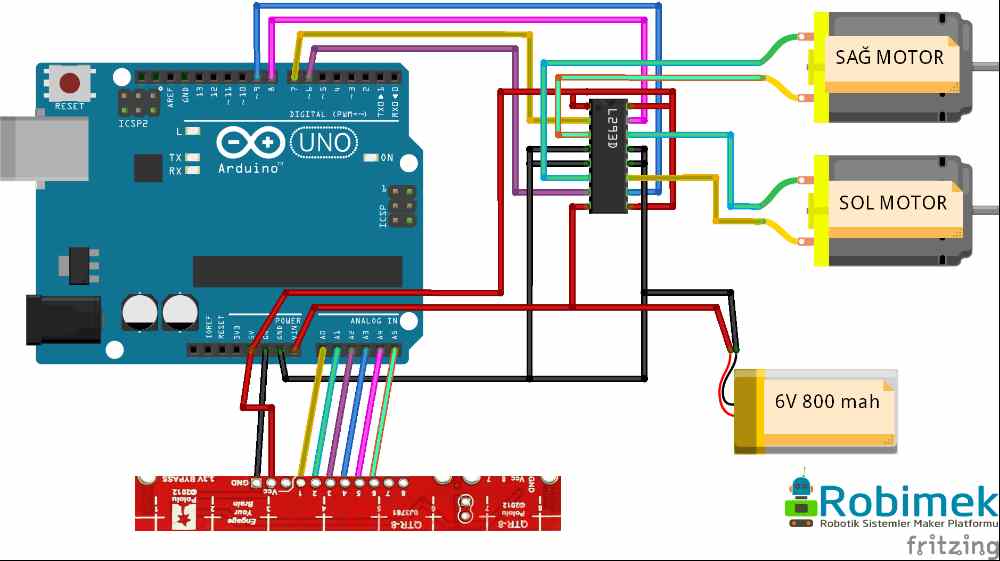 